Journée de la laïcitéLe collège  Jules Ferry de Saint Dié a vécu une semaine mouvementée.Plusieurs inspections ont eu lieu:Madame  B a très bien préparé la visite de l'inspecteur.  Elle a mis sa plus belle tenue et ses plus beaux bijoux: Bracelet, boucles d'oreille et son collier avec une grande croix.  Elle a fait son cours en utilisant son tableau interactif connecté à son Iphone. Monsieur C a fait un cours sur les changements climatiques. Il a expliqué qu'il ne comprenait pas l'intérêt de la COP21, qu'il y était totalement hostile et que pour lui  le climat évolue mais que l'homme n'a aucune action à jouer. Il a conseillé aux élèves de développer leur esprit critique et de devenir climato-sceptique.  Madame F quant à elle a parlé à ses élèves de Jésus en leur expliquant que notre calendrier débute à la naissance de ce personnage historique. Elle a  annoncé également qu’en histoire des arts, la classe allait découvrir une vidéo sur la mosquée de Damas et la synagogue de Carpentras. Durant cette semaine,  une sortie cinéma a été également organisée par le FSE de cet établissement. Les élèves ont décidé que seules les filles y participeraient car le film choisi était : Hunger Games.Les inspecteurs ont rédigé 4 rapports relatifs aux 3 inspections et à l'activité du FSE. Chacun d'entre eux ont fait une remarque concernant  "Les valeurs de la République" et la Laïcité.Proposez une remarque de chacun des rapports d'inspection relative à la laïcité...............................................................................................................................................................................................................................................................................................................................................................................................................................................................................................................................................................................................................................................................................................................................................................................................................................................................................................................................................................................................................................................................................................................................................................................................................................................................................................................................................................................................................................................................................................................................................................................................................................................................................................................................................................................................................................................................................................................................................................................................................................................................................................................................................................................................................................................................................................................................................................................................................................................................................................................................................................................................................................................................................................................................................................................................................................................................................................................................................................................................................................................................................................................................................................................................................................................................................................................................................................................................................................................................................................................................................................................................................................................................................................................................................................................................................................................................................................................................................................................................................................................................................................................................................................................Journée de la laïcitéRéécrivez les deux articles suivants en les simplifiant pour qu'ils soient compris par vos camarades.  Il est possible de les mettre à la forme négative tout en conservant leur sens.( exemple: Le collège est un lieu de travail   /   Le collège n'est pas un lieu de l'oisiveté). 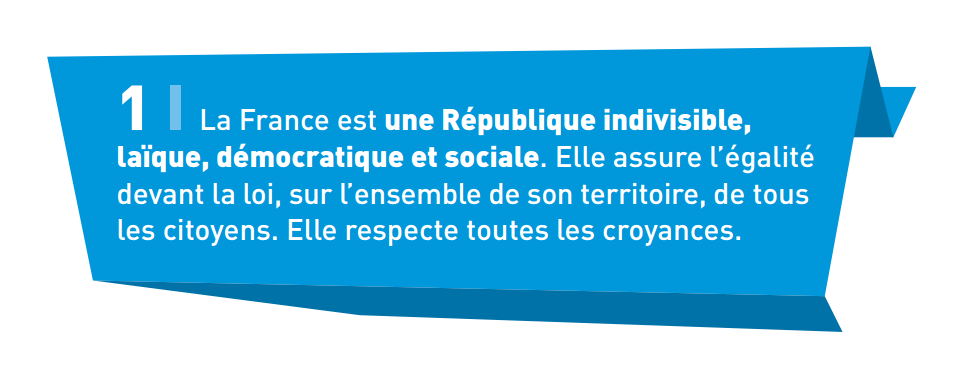 ........................................................................................................................................................................................................................................................................................................................................................................................................................................................................................................................................................................................................................................................................................................................................................................................................................................................................................................................................................................................................................................................................................................................................................................................................................................................................................................................................................................................................................................................................................................................................................................................................................................................................................................................................................................................................................................................L'article en 2 ou 3 mots:.............................................................................................................................................................................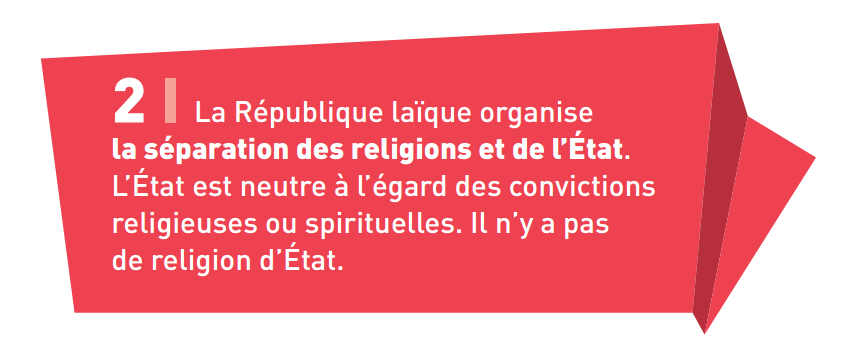 ........................................................................................................................................................................................................................................................................................................................................................................................................................................................................................................................................................................................................................................................................................................................................................................................................................................................................................................................................................................................................................................................................................................................................................................................................................................................................................................................................................................................................................................................................................................................................................................................................................................................................................................................................................................................................................................................L'article en 2 ou 3 mots:.............................................................................................................................................................................Journée de la laïcitéRéécrivez les deux articles suivants en les simplifiant pour qu'ils soient compris par vos camarades.  Il est possible de les mettre à la forme négative tout en conservant leur sens.( exemple: Le collège est un lieu de travail   /   Le collège n'est pas un lieu de l'oisiveté). 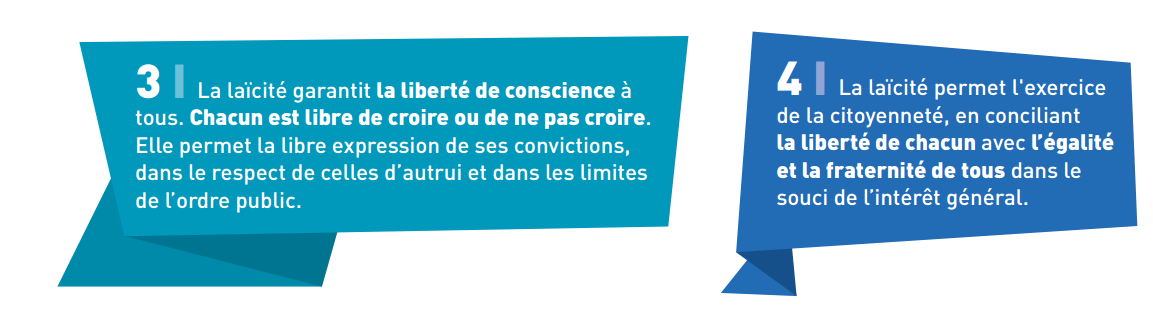 ........................................................................................................................................................................................................................................................................................................................................................................................................................................................................................................................................................................................................................................................................................................................................................................................................................................................................................................................................................................................................................................................................................................................................................................................................................................................................................................................................................................................................................................................................................................................................................................................................................................................................................................................................................................................................................................................L'article en 2 ou 3 mots:.....................................................................................................................................................................................................................................................................................................................................................................................................................................................................................................................................................................................................................................................................................................................................................................................................................................................................................................................................................................................................................................................................................................................................................................................................................................................................................................................................................................................................................................................................................................................................................................................................................................................................................................................................................................................................................................................................................................................................................................................................................................L'article en 2 ou 3 mots:.............................................................................................................................................................................Journée de la laïcitéRéécrivez les deux articles suivants en les simplifiant pour qu'ils soient compris par vos camarades.  Il est possible de les mettre à la forme négative tout en conservant leur sens.( exemple: Le collège est un lieu de travail   /   Le collège n'est pas un lieu de l'oisiveté). 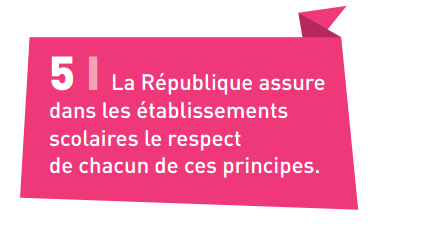 ........................................................................................................................................................................................................................................................................................................................................................................................................................................................................................................................................................................................................................................................................................................................................................................................................................................................................................................................................................................................................................................................................................................................................................................................................................................................................................................................................................................................................................................................................................................................................................................................................................................................................................................................................................................................................................................................L'article en 2 ou 3 mots:.............................................................................................................................................................................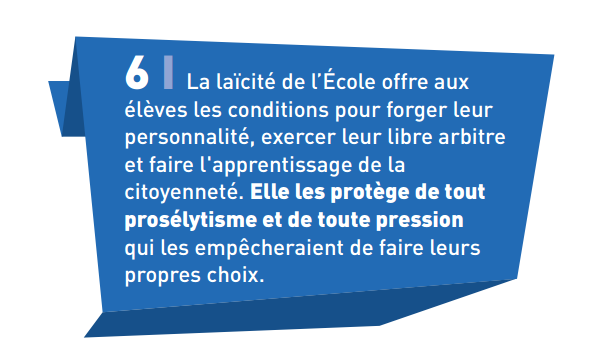 ........................................................................................................................................................................................................................................................................................................................................................................................................................................................................................................................................................................................................................................................................................................................................................................................................................................................................................................................................................................................................................................................................................................................................................................................................................................................................................................................................................................................................................................................................................................................................................................................................................................................................................................................................................................................................................................................L'article en 2 ou 3 mots:.............................................................................................................................................................................Journée de la laïcitéRéécrivez les deux articles suivants en les simplifiant pour qu'ils soient compris par vos camarades.  Il est possible de les mettre à la forme négative tout en conservant leur sens.( exemple: Le collège est un lieu de travail   /   Le collège n'est pas un lieu de l'oisiveté). 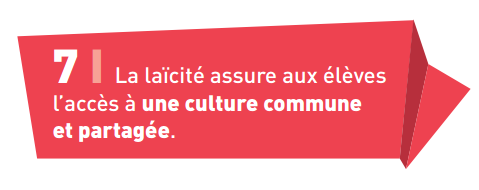 ........................................................................................................................................................................................................................................................................................................................................................................................................................................................................................................................................................................................................................................................................................................................................................................................................................................................................................................................................................................................................................................................................................................................................................................................................................................................................................................................................................................................................................................................................................................................................................................................................................................................................................................................................................................................................................................................L'article en 2 ou 3 mots:.............................................................................................................................................................................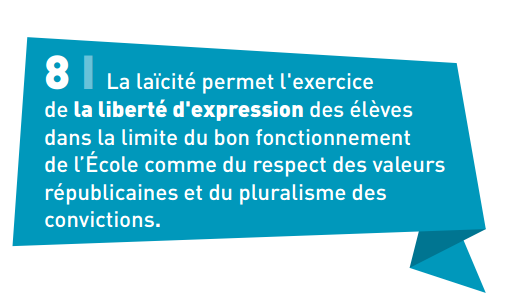 ........................................................................................................................................................................................................................................................................................................................................................................................................................................................................................................................................................................................................................................................................................................................................................................................................................................................................................................................................................................................................................................................................................................................................................................................................................................................................................................................................................................................................................................................................................................................................................................................................................................................................................................................................................................................................................................................L'article en 2 ou 3 mots:.............................................................................................................................................................................Journée de la laïcitéRéécrivez les deux articles suivants en les simplifiant pour qu'ils soient compris par vos camarades.  Il est possible de les mettre à la forme négative tout en conservant leur sens.( exemple: Le collège est un lieu de travail   /   Le collège n'est pas un lieu de l'oisiveté). 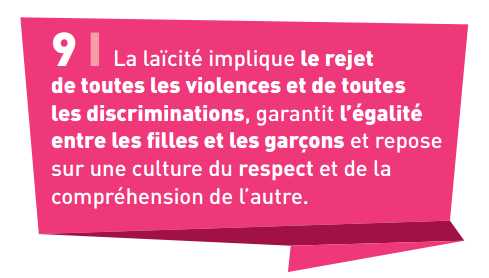 ........................................................................................................................................................................................................................................................................................................................................................................................................................................................................................................................................................................................................................................................................................................................................................................................................................................................................................................................................................................................................................................................................................................................................................................................................................................................................................................................................................................................................................................................................................................................................................................................................................................................................................................................................................................................................................................................L'article en 2 ou 3 mots:.............................................................................................................................................................................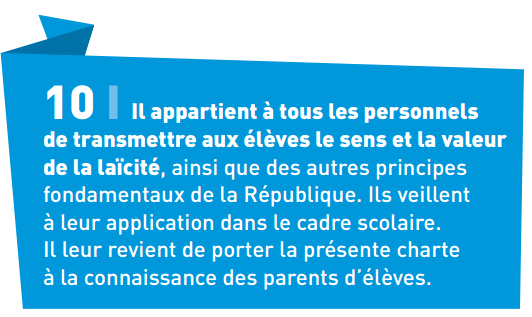 ........................................................................................................................................................................................................................................................................................................................................................................................................................................................................................................................................................................................................................................................................................................................................................................................................................................................................................................................................................................................................................................................................................................................................................................................................................................................................................................................................................................................................................................................................................................................................................................................................................................................................................................................................................................................................................................................L'article en 2 ou 3 mots:.............................................................................................................................................................................Journée de la laïcitéRéécrivez les deux articles suivants en les simplifiant pour qu'ils soient compris par vos camarades.  Il est possible de les mettre à la forme négative tout en conservant leur sens.( exemple: Le collège est un lieu de travail   /   Le collège n'est pas un lieu de l'oisiveté). 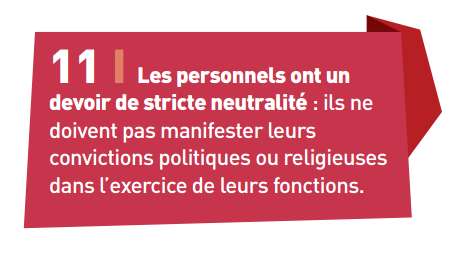 ........................................................................................................................................................................................................................................................................................................................................................................................................................................................................................................................................................................................................................................................................................................................................................................................................................................................................................................................................................................................................................................................................................................................................................................................................................................................................................................................................................................................................................................................................................................................................................................................................................................................................................................................................................................................................................................................L'article en 2 ou 3 mots:.............................................................................................................................................................................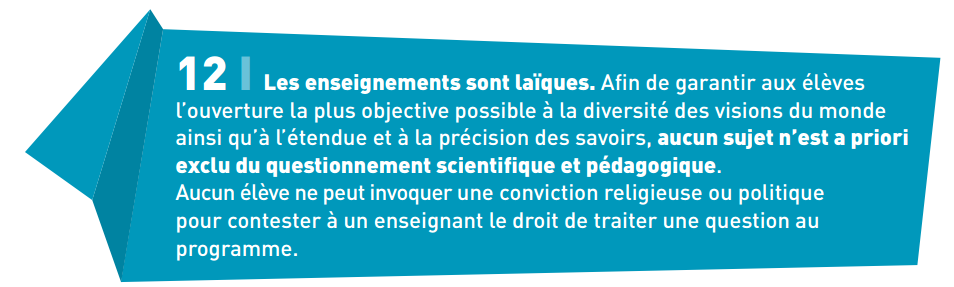 .........................................................................................................................................................................................................................................................................................................................................................................................................................................................................................................................................................................................................................................................................................................................................................................................................................................................................................................................................................................................................................................................................................................................................................................................................................................................................................................................................................................................................................................................................................................................................................................................................................L'article en 2 ou 3 mots:.............................................................................................................................................................................Journée de la laïcitéRéécrivez les trois articles suivants en les simplifiant pour qu'ils soient compris par vos camarades.  Il est possible de les mettre à la forme négative tout en conservant leur sens.( exemple: Le collège est un lieu de travail   /   Le collège n'est pas un lieu de l'oisiveté). 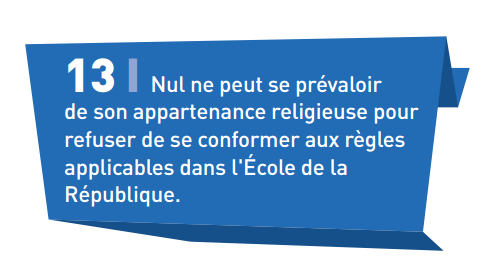 ........................................................................................................................................................................................................................................................................................................................................................................................................................................................................................................................................................................................................................................................................................................................................................................................................................................................................................................................................................................................................................................................................................................................................................................................................................................................................................................................................................................................................................................................................................................................................................................................................................................................................................................................................................................................................................................................L'article en 2 ou 3 mots:.............................................................................................................................................................................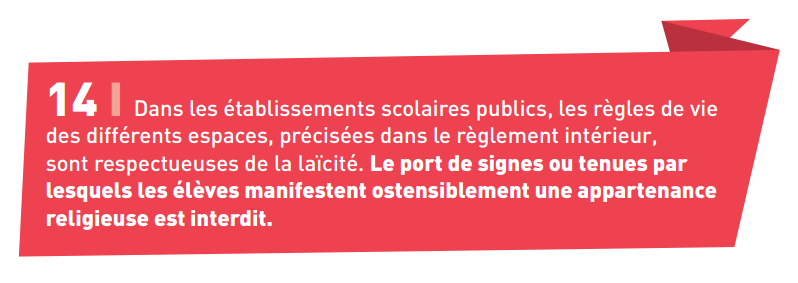 ........................................................................................................................................................................................................................................................................................................................................................................................................................................................................................................................................................................................................................................................................................................................................................................................................................................................................................................................................................................................................................................................................................................................................................................................................................................................................................................................................................................................................................................................................................................................................................................................................................................................................................................................................................................................................................................................L'article en 2 ou 3 mots:.............................................................................................................................................................................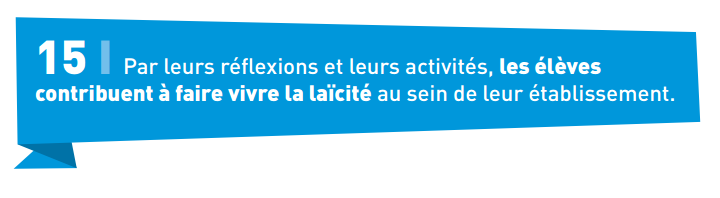 ........................................................................................................................................................................................................................................................................................................................................................................................................................................................................................................................................................................................................................................................................................................................................................................................................................................................................................................................................................................................................................................................................................................................................................................................................................................................................................................................................................................................................................................................................................................................................................................................................................................................................................................................................................................................................................................................L'article en 2 ou 3 mots:.............................................................................................................................................................................